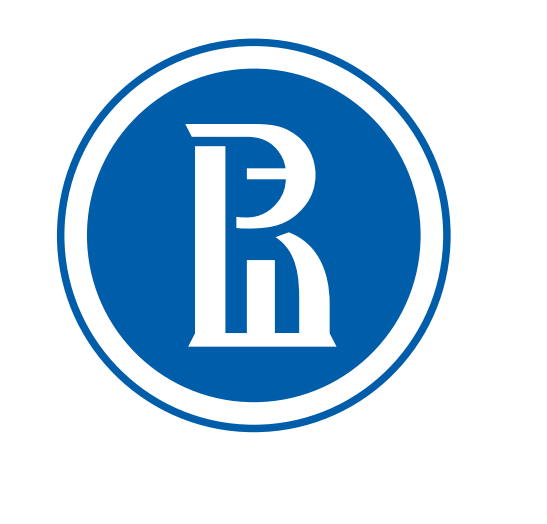 National Research University Higher School of Economics ФЕДЕРАЛЬНОЕ ГОСУДАРСТВЕННОЕ АВТОНОМНОЕ ОБРАЗОВАТЕЛЬНОЕ УЧРЕЖДЕНИЕ ВЫСШЕГО ОБРАЗОВАНИЯ "НАЦИОНАЛЬНЫЙ ИССЛЕДОВАТЕЛЬСКИЙ УНИВЕРСИТЕТ "ВЫСШАЯ ШКОЛА ЭКОНОМИКИ"INDIVIDUAL STUDY PLAN FOR THE DOCTORAL STUDENTИНДИВИДУАЛЬНЫЙ УЧЕБНЫЙ ПЛАН АСПИРАНТА1. Lastname, Firstname:…	Фамилия, имя, отчество: 2. Field of study 39.06.01 Social SciencesНаправление:39.06.01 Социологические науки3. Education programme :Social ScienceОбразовательнаяпрограмма (направленность):Социологические науки4. Type of programme: Full-timeФормаобучения: очная5. Qualification: Researcher. LecturerКвалификация: Исследователь. Преподаватель-исследователь.6. Date of admission 01.11.2020_, Directive No. 6.18.1-05/3007-61  of 30.07.2020/Дата зачисления … 			(приказ о зачислении № … от … ).7. Completion date: 31.10.2023Срок окончания аспирантуры: 8. Dissertation title:Тема научно-квалификационной работы (диссертации):9. Supervisor(s):…Научныйруководитель:  10. Doctoral School in:SociologyАспирантскаяшкола: 11. Contact details:Контактная информация:12. Scientific identifiers:Персональные научные идентификаторыPhD DISSERTATION  PROPOSALОБОСНОВАНИЕ ВЫБОРА ТЕМЫ ДИССЕРТАЦИИDoctoral  student					_______________/Last name, First name /Аспирант					SignatureSupervisor  						             ______________/Last name, First name / Научныйруководитель					Signature	Head of theDoctoral School of Sociology                           		________________/O.SavinskayaАкадемический директор аспирантской школыпо социологическим наукам		                         SignatureAPPROVEDУТВЕРЖДАЮViceRector _______________ S. RoshchinПроректор		               С.Ю. Рощин «______»  __________________2021GENERALSTUDYPLAN /ОБЩИЙПЛАНРАБОТЫDoctoral  student					_______________/Last name, First name /Аспирант					SignatureSupervisor  						             ______________/Last name, First name / Научный руководитель					Signature	Head of theDoctoral School of Sociology                           		________________/O.SavinskayaАкадемический директор аспирантской школыпо социологическим наукам		                                   SignatureStudy plan. 1st yearРАБОЧИЙ  ПЛАН  1 ГОДА   ПОДГОТОВКИDoctoral  student					_______________/Last name, First name /Аспирант					SignatureSupervisor  						             ______________/Last name, First name / Научный руководитель					Signature	Head of theDoctoral School of Sociology                           		________________/O.SavinskayaАкадемический директор аспирантской школыпо социологическим наукам		                         SignatureIn Russian /на русском языке…In English /на английском языке…Mobile phone …Контактный телефонE-mail…Адрес электронной почтыORCID:Researcher ID:ScopusAuthor ID:SPIN-код РИНЦ:GoogleScholar:Stages /Этапы подготовкиDeadline/ Контроль исполненияDeadline/ Контроль исполненияDeadline/ Контроль исполнения1. Development and presentation of the dissertation proposal Разработка и представление для утверждения темы научно-квалификационной работы1styear:  01.02.20211 год обучения - 01.02.20211styear:  01.02.20211 год обучения - 01.02.20211styear:  01.02.20211 год обучения - 01.02.20212. Approval of the Individual study plan for the 1st year Утверждение индивидуального плана и Рабочего плана 1 года подготовкиby the 1st of February of the 1styear studyдо 1 февраля 1-го года обученияby the 1st of February of the 1styear studyдо 1 февраля 1-го года обученияby the 1st of February of the 1styear studyдо 1 февраля 1-го года обучения3.  Qualifying examsПодготовка к сдаче и сдача кандидатского экзамена по специальностиBy the October 20 of the 2ndstudy year до 20 октября 2-го  года обученияQualifying examканд.экзаменQualifying examканд.экзамен4. Courses (Modules)Освоение дисциплин, предусмотренных учебным планомInterim assessment of the appropriate study yearна промежуточной аттестации соответствующего года согласно учебному плануGraded examination or Pass/Fail экзамен/зачетGraded examination or Pass/Fail экзамен/зачет5. Practice /Практики5. Practice /Практики5. Practice /Практики5. Practice /Практики  а) Science and Research InternshipНаучно-исследовательская практикаYearly fall assessmentна каждой осенней промежуточной аттестацииYearly fall assessmentна каждой осенней промежуточной аттестацииPass/Fail зачетб) Teaching InternshipНаучно-педагогическая практикаYearly fall assessmentна каждой осенней промежуточной аттестацииYearly fall assessmentна каждой осенней промежуточной аттестацииPass/Fail зачет6. Research /Научные исследования (НИ)6. Research /Научные исследования (НИ)6. Research /Научные исследования (НИ)6. Research /Научные исследования (НИ)а)Mandatory activitiesВыполнение обязательных видов НИ:Interim assessment of the appropriate study yearна промежуточной аттестации соответствующего года согласно учебному плануInterim assessment of the appropriate study yearна промежуточной аттестации соответствующего года согласно учебному плануPass/Fail зачетAlso includes: publication of the articles in peer reviewed journals indexed in Scopus/WOS, and/or in the additional list of journals, publications in which are taken into account in the evaluation of published activity in the Higher School of Economicsв том числе:  публикация научных статей в журналах, входящих в Web of Science, Scopus, а также в дополнительный перечень журналов, публикации в которых учитываются в оценке публикационной активности в НИУ ВШЭ1 article published or revised and resubmitted by the end of the 1nd study yearдо 20 октября 1-го года обучения представление 1 опубликованной статьи или статьи, принятой в печать 1 article published or revised and resubmitted by the end of the 1nd study yearдо 20 октября 1-го года обучения представление 1 опубликованной статьи или статьи, принятой в печать Pass/Fail зачетAlso includes: publication of the articles in peer reviewed journals indexed in Scopus/WOS, and/or in the additional list of journals, publications in which are taken into account in the evaluation of published activity in the Higher School of Economicsв том числе:  публикация научных статей в журналах, входящих в Web of Science, Scopus, а также в дополнительный перечень журналов, публикации в которых учитываются в оценке публикационной активности в НИУ ВШЭ1 article published and 1articlere vised and resubmitted by the end of the 2nd study year до 20 октября 2-го года обучения представление 1 опубликованной статьи и 1 статьи, принятой в печать 1 article published and 1articlere vised and resubmitted by the end of the 2nd study year до 20 октября 2-го года обучения представление 1 опубликованной статьи и 1 статьи, принятой в печать Pass/Fail зачетб) Implementation of the chosen research activities Выполнение НИ по выборуYearly fallassessmentна каждой осенней промежуточной аттестацииYearly fallassessmentна каждой осенней промежуточной аттестацииPass/Fail зачет7. Discussion of the dissertation in the profile structural division and the passage of the interim assessmentОбсуждение диссертации в профильном структурном подразделении и прохождение промежуточной аттестацииYearlyежегодноYearlyежегодноYearlyежегодно8. Approval of the Individual study plan of the 2nd and the followingstudy yearsУтверждение Рабочего плана  на 2-й и последующие годы обученияYearly before the October 20на ежегодной осенней промежуточной аттестации до 20 октябряYearly before the October 20на ежегодной осенней промежуточной аттестации до 20 октябряYearly before the October 20на ежегодной осенней промежуточной аттестации до 20 октября9. State Final CertificationГосударственная итоговая аттестация3rd study year3 год обучения 3rd study year3 год обучения State Examinationгос. экзамен,Defence of a Scientific Paper научныйдоклад№Courseworkand research Объем и краткое содержание  работыCredits(Total 60 crds)Кол-во кредитов60всегоFormsofassessmentanddeadlinesФорма итогового контроля, срок освоения (отчетный документ при наличии)1. Mandatorycourses/ Освоение обязательных дисциплин1. Mandatorycourses/ Освоение обязательных дисциплин1. Mandatorycourses/ Освоение обязательных дисциплин1. Mandatorycourses/ Освоение обязательных дисциплин1.1. Philosophy and Methodology of  Science /Философия и методология науки3Exam, before20.06.2021Экзамен, не позднее 20.06.20211.2.Research Writing / Иностранный (английский) язык для исследователей3Exam, before20.06.2021Экзамен, не позднее 20.06.20211.3.Methodology of dissetation research and organizing the work with bibliography/ Методология диссертационного исследования и организация работы с библиографией6Exam, before20.06.2021Экзамен, не позднее 20.06.20211.4Bibliometry/ Прикладная библиометрия2Pass/Fail before October 20 зачет, непозднее 20.10.20212. ElectiveCourses / Дисциплины по выбору2. ElectiveCourses / Дисциплины по выбору2. ElectiveCourses / Дисциплины по выбору2. ElectiveCourses / Дисциплины по выбору2.1.Methodologyand Research MethodsinSociology (Методология и методы исследований в социологии) or  Optional Courses from another programme (Дисциплина из другой образовательной программы)(?)4Exam, before October 20 Экзамен, не позднее 20.10.20213. Practices / Практики3. Practices / Практики3. Practices / Практики3. Practices / Практики3.1.ResearchInternship/Производственная практика. Научно-исследовательская практика20Pass/FailbeforeOctober 20 зачет, непозднее 20.10.20214. Research /Научные исследования4. Research /Научные исследования4. Research /Научные исследования4. Research /Научные исследования4.1.Elective activityНаучные исследования по выбору4Pass/FailbeforeOctober 20 зачет, не позднее 20.10.20214.2. 4.2.1.4.2.2.4.2.3.Dissertation performance (work progress) Подготовкатекстанаучно-квалификационнойработыDefinition of the dissertation topic ОпределениетемыисследованияCompilation of a literature review and bibliography on the topic of dissertationСоставление обзора литературы и библиографии по теме научно- квалификационной работыDrawing up a detailed plan for research work Составление развернутого плана научно- квалификационной работы12Pass/FailbeforeOctober 20 зачет, не позднее 20.10.20214.3.Publishing papers in journals / Публикация научных статей в рецензируемых изданиях6Pass/Fail before October 20 зачет, не позднее 20.10.20215. Прохождение аттестации5. Прохождение аттестации5. Прохождение аттестации5. Прохождение аттестации5.1.Spring interim assessmentПромежуточная аттестация (весенняя)-before June 20не позднее 20.06.20215.2. Fall interim assessmentПромежуточная аттестация (осенняя)-before October 20 не позднее 20.10.2021